Shopping List and costing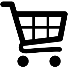 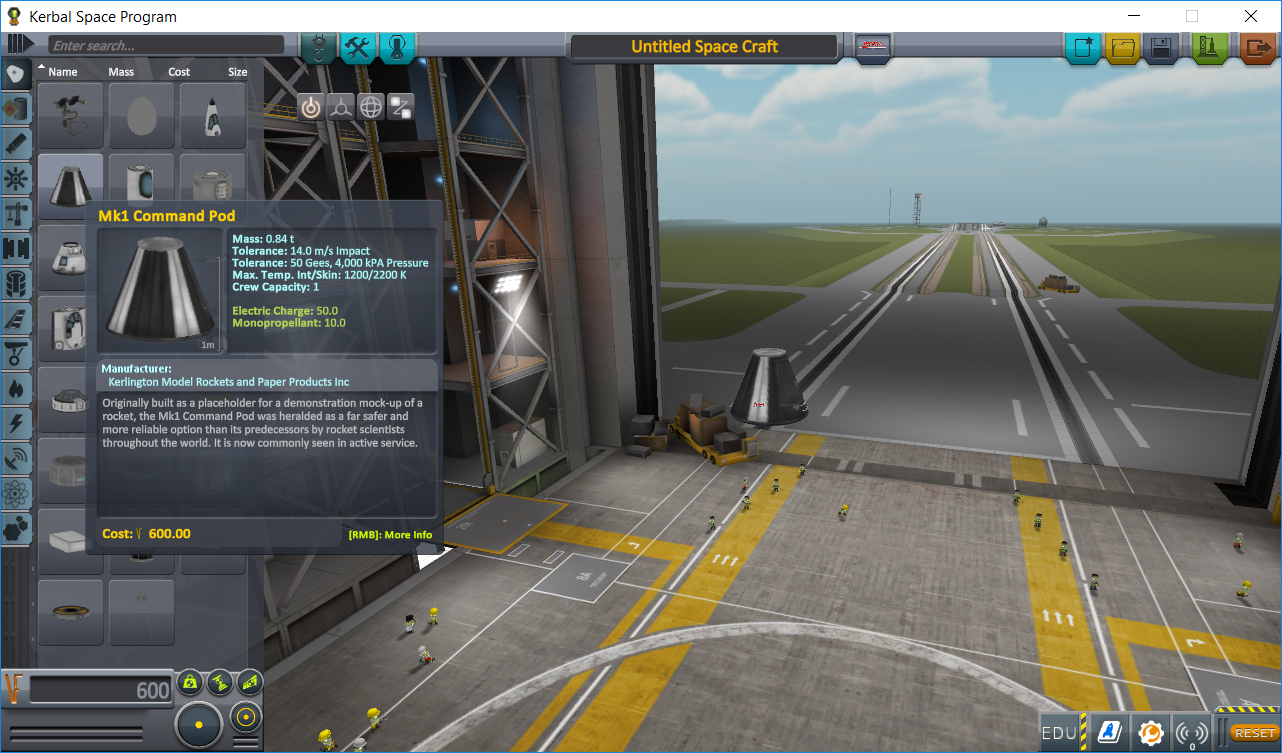 Using Kerbal look at the costings of a rocket design and document the materials this would use:PartMaterialCostingTotal£